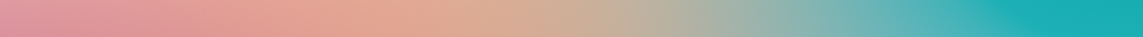 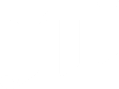 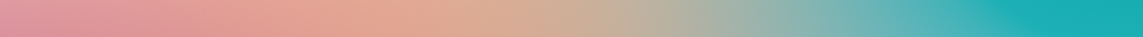 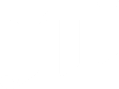 INFORMACJA PRASOWA 
JTI PolskaJTI zwiększa inwestycje w Polsce do 1,3 mld dolarów dzięki wprowadzeniu marki Ploom XWarszawa, 27 września 2023 r.: Japan Tobacco International wprowadza na polski rynek innowacyjne urządzenie do podgrzewania tytoniu, Ploom X. Wkłady tytoniowe do niego są produkowane w Polsce. Tym samym całkowita kwota inwestycji JTI w naszym kraju wzrośnie do blisko 1,3 mld dolarów. „To idealny moment na wejście na polski rynek z innowacyjną japońską technologią do podgrzewania tytoniu Ploom X. JTI Polska jest drugą największą firmą tytoniową w kraju i jestem przekonany, że dzięki ekspansji w szybko rozwijającej się kategorii nowatorskich wyrobów tytoniowych nasza pozycja w Polsce będzie jeszcze silniejsza.” – mówi Edoardo Voletti, prezes zarządu JTI Polska.Rynek podgrzewanych wyrobów tytoniowych w Polsce bardzo dynamicznie się rozwija i stanowi dziś ponad 10 proc. całego rynku wyrobów tytoniowych, a w Warszawie to już ponad 25 proc*. Jego wartość szacuje się na 4,8 miliarda złotych.Nowoczesna fabryka nowatorskich wyrobów tytoniowych w Starym Gostkowie k. Łodzi zwiększa produkcję wkładów tytoniowych do urządzeń Ploom X, żeby zaspokoić rosnący popyt na te produkty w Polsce i na świecie. „Uruchomienie produkcji wkładów tytoniowych do Ploom X na polski rynek, a także dla innych europejskich krajów już przyczynia się do rozwoju fabryki JTI w Polsce. Tylko w tym roku zwiększyliśmy zatrudnienie o ponad 100 osób, a wartość inwestycji w fabrykę nowatorskich wyrobów tytoniowych przekroczyła 200 mln dolarów.” – mówi Yan Sobolevskyy, dyrektor operacyjny fabryki JTI Polska. „To jedyna taka fabryka JTI poza Japonią i spodziewamy się kolejnych znaczących inwestycji w produkcję wyrobów nowatorskich i w całe centrum produkcyjne w Starym Gostkowie.” – dodaje. Grupa Japan Tobacco planuje zainwestować w latach 2023-2025 300 miliardów jenów w światową ekspansję wyrobów z podgrzewanym tytoniem.JTI obecne jest w Polsce od 2007 r. i od tamtego czasu zainwestowało w naszym kraju blisko 1,3 mld dolarów. Obecnie firma posiada 4 nowoczesne zakłady, w których produkuje niemal wszystkie kategorie wyrobów tytoniowych. W 2019 r. firma otworzyła również Globalne Centrum Usług Biznesowych w Warszawie. Łączne zatrudnienie grupy JTI w Polsce wynosi ponad 3,4 tys. osób.O Ploom Ploom to marka JTI w kategorii urządzeń do podgrzewania tytoniu. Powstanie najnowszego urządzenia Ploom X nie byłoby możliwe bez innowacyjnej technologii z Japonii HeatFlow™, dzięki której w optymalnej temperaturze powstaje para o charakterystycznym smaku tytoniu, ale bez zapachu dymu i bez popiołu. Innowacyjność metody HeatFlow polega też na tym, że wkłady tytoniowe nie mają bezpośredniego kontaktu z grzałką za to korzystają z mocy przepływu powietrza. Pod technologię HeatFlow powstała unikalna mieszanka tytoniowa ActivBlend, zawierająca najwyższej jakości wyselekcjonowany tytoń. Produkowane w Polsce wkłady tytoniowe są też wyposażone w innowację smakową OptiCut, która maksymalizuje powierzchnię podgrzewanego tytoniu, uwalniając więcej aromatu.Urządzenie Ploom X będzie dostępne w czterech wariantach kolorystycznych, a wkłady tytoniowe do Ploom X pod marką CAMEL są dostępne w sześciu wariantach smakowych. Więcej o produkcie na stronie ploom.plWięcej informacji:Agata Kwiek-RimerKierownik ds. korporacyjnych i komunikacjiJTI Polska
tel. +48 882 925 713agata.kwiek-rimer@jti.com ***O JTI PolskaW 2007 r. JTI przejęło brytyjską Grupę Gallaher, do której należały zakłady wyrobów tytoniowych w Starym Gostkowie k. Łodzi. Od 2008 r. firma działa pod nazwą JTI Polska i jest dziś drugim największym graczem w branży tytoniowej w kraju w kategorii papierosów (z udziałem w rynku 28,1 proc.**) oraz liderem w kategorii tytoni do palenia (ponad 36 proc. udziałów***).  W ofercie firmy znajdują się wyroby tytoniowe marek Winston, Camel i LD, papieros elektroniczny Logic Compact, podgrzewacz wkładów tytoniowych Ploom X oraz nowatorskie wyroby tytoniowe marki Camel.Wartość inwestycji JTI w Polsce to blisko 1,3 miliarda dolarów. W Starym Gostkowie (woj. łódzkie) znajduje się największe na świecie centrum produkcyjne JTI, skąd 80 proc. produkcji trafia na eksport do ponad 70 krajów. W 2019 r. firma utworzyła w Warszawie Globalne Centrum Usług Biznesowych, które obsługuje JTI na całym świecie w obszarze finansów, kwestii prawnych, zarządzania zasobami ludzkimi, marketingu czy globalnego łańcucha dostaw. Łącznie JTI zatrudnia w Polsce ponad 3,4 tys. osób.* Centrum Monitorowania Rynku, panel sklepów detalicznych do 2500m2 z salonikami i kioskami (Polska i Warszawa)**JTI Polska za NielsenIQ, Panel Handlu Detalicznego, Cała Polska z Dyskontami (Tobacco), Sprzedaż ilościowa w sztukach za okres w01 2023 - w34 2023: kategoria: Papierosy; rynek: Total Poland***JTI Polska za NielsenIQ, Panel Handlu Detalicznego, Cała Polska z Dyskontami (Tobacco), Sprzedaż ilościowa w przeliczeniu na sztuki papierosów za okres w01 2023 - w34 2023: kategoria: Tytoń do palenia; rynek: Total PolandO JTIJTI (Japan Tobacco International) to międzynarodowa firma tytoniowa działająca w ponad 130 krajach. Jest globalnym właścicielem marek Winston (drugiej na świecie pod względem sprzedaży) oraz Camel poza Stanami Zjednoczonymi. Inne globalne marki to m.in. Mevius i LD. Grupa JTI jest również ważnym graczem na rynku alternatywnych wyrobów tytoniowych. W jej portfolio znajduje się marka PLOOM z podgrzewanym tytoniem oraz e-papieros LOGIC. Siedzibą JTI jest Genewa (Szwajcaria). JTI zatrudnia na całym świecie ponad 46 tys. osób i przez dziewięć ostatnich lat była wyróżniana nagrodą Global Top Employer przyznawaną najlepszym międzynarodowym pracodawcom. JTI należy do Grupy Japan Tobacco Inc., której siedziba znajduje się w Tokio. Więcej na: www.jti.com 